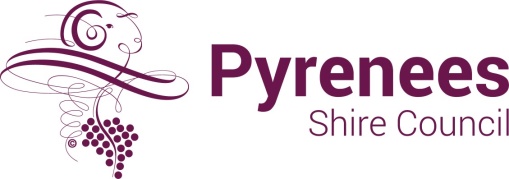 Full name:Residential address:Phone number: (8.30am to 5.00pm, mobile preferred)Email:Meeting date (required):Your question no. 1Your question no. 1Your question no. 2Your question no. 2Forms can be either:emailed by 12noon on the day of the Ordinary Council Meeting to eaceo@pyrenees.vic.gov.au; orhand delivered to Council by 12noon on the day of the Ordinary Council meeting.  Forms can be either:emailed by 12noon on the day of the Ordinary Council Meeting to eaceo@pyrenees.vic.gov.au; orhand delivered to Council by 12noon on the day of the Ordinary Council meeting.  Pyrenees Shire Council considers that the responsible handling of personal information is a key aspect of democratic governance and is strongly committed to protecting an individual’s right to privacy.  Council will comply with the Information Privacy Principles as set out in the Information Privacy and Data Protection Act 2014.  The information will not be disclosed to any other party unless Council is required to do so by law.  You can view and change the information by contacting Customer Service in 1300 797 363 during business hours.Pyrenees Shire Council considers that the responsible handling of personal information is a key aspect of democratic governance and is strongly committed to protecting an individual’s right to privacy.  Council will comply with the Information Privacy Principles as set out in the Information Privacy and Data Protection Act 2014.  The information will not be disclosed to any other party unless Council is required to do so by law.  You can view and change the information by contacting Customer Service in 1300 797 363 during business hours.